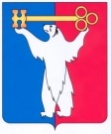 АДМИНИСТРАЦИЯ ГОРОДА НОРИЛЬСКАКРАСНОЯРСКОГО КРАЯРАСПОРЯЖЕНИЕ08.04.2015                                              г.Норильск   	             №89-оргВнести в распоряжение Администрации города Норильска от 27.02.2015         № 43-орг «О временном прекращении движения транспортных средств по автомобильным дорогам общего пользования местного значения муниципального образования город Норильск» (далее – Распоряжение) изменения и изложить пункты  1 - 4 в следующей редакции:«1.Временно прекратить движение всех видов транспортных средств на территории:Центрального района города Норильска:06 мая и 07 мая 2015 года на период проведения генеральной репетиции парадного расчета частей Норильского гарнизона:по улице Севастопольская на участке от улицы Б.Хмельницкого до улицы Кирова с 09:00 часов до 13:00 часов;09 мая 2015 года:по Ленинскому проспекту с 08:00 часов до 20:00 часов;по улице Севастопольская с 07:00 часов до 18:00 часов;по улице Кирова – на участке от улицы 50 лет Октября до пересечения с улицей Пушкина с 07:00 часов до 15:00 часов;по улице Пушкина – на участке от площади Гвардейская до улицы Кирова с 07:00 часов до 15:00 часов;района Кайеркан города Норильска 09 мая 2015 года:по улице Надеждинская – на участке от дома №1 до дома №15 с 12:00 часов до 18:00 часов;по улице Шахтерская с 12:00 часов до 18:00 часов;по улице Школьная – на участке от дома №8 (МОУДОД «КДШИ») до пересечения с улицей Шахтерская с 12:00 часов до 18:00 часов.района Талнах города Норильска 09 мая 2015 года:по улице Таймырская на участке от дома № 17 по улице Строителей           (КДЦ им. Высоцкого) до пересечения с улицей Диксона с 10 часов 30 минут до               15 часов 30 минут;по улице Диксона на участке от дома №1 по улице Маслова (МОУ СОШ        № 20) до пересечения с улицей Спортивная с 10 часов 30 минут до 15 часов 30 минут;МКУ «Управление по содержанию и строительству автомобильных дорог города Норильска» (О.Ф. Крист) обеспечить расстановку дорожных знаков на время проведения праздничных мероприятий.МУП «НПОПАТ» (А.Г Злобин), ООО «Атлантида» (А.В. Петренко),          ООО «Заполярная транспортная компания» (И.А. Овсянникова), ООО «Заполярная транспортная компания +» (В.Е. Ломов), ООО «ТАК «Север» (Н.А.Метелица),            ИП Абагорова А.М., ИП Истомин А.В., ИП Нечаев А.В., ИП Пишняк А.И., на время прекращения движения в соответствии с п. 1 настоящего распоряжения временно изменить схемы движения муниципальных маршрутов регулярных пассажирских перевозок на следующих участках и осуществлять движение:на территории Центрального района города Норильска:маршрут № 2: по улицам Октябрьская, 50 лет Октября, Комсомольская, Орджоникидзе, Талнахская, Бегичева, Нансена, Красноярская, Комсомольская, 50 лет Октября, Октябрьская и далее по установленному маршруту;маршрут № 4:в прямом направлении: от остановочного пункта «Хлебозавод» по улицам          50 лет Октября, Комсомольская, Красноярская и далее по установленному маршруту;в обратном направлении: по улицам Красноярская, Комсомольская, 50 лет Октября и далее по установленному маршруту;маршрут № 7 «А»: от остановки «Административно-деловой центр» по улицам Нансена, Бегичева, Талнахская, 50 лет Октября, Комсомольская, Красноярская и далее по установленному маршруту;маршрут № 7 «Б»: от остановки «Административно-деловой центр» по улицам Красноярская, Комсомольская, 50 лет Октября и далее по установленному маршруту;маршрут № 11 «У»: в прямом направлении: по улицам Красноярская, Комсомольская до остановочного пункта «Школа № 1»;в обратном направлении: движение осуществлять от остановочного пункта «Школа № 1»;маршрут № 12:в прямом направлении: по улицам Красноярская, Комсомольская, 50 лет Октября, Октябрьская и далее по установленному маршруту;в обратном направлении: по улицам Октябрьская, 50 лет Октября, Комсомольская, Красноярская и далее по установленному маршруту;маршрут № 15:в прямом направлении: по улицам Павлова, Талнахская, Бегичева, Нансена и далее по установленному маршруту;в обратном направлении: по улицам Нансена, Бегичева, Талнахская, Павлова и далее по установленному маршруту;маршруты № 22, № 40 «К»:в прямом направлении: от остановочного пункта «Хлебозавод» по улицам          50 лет Октября, Комсомольская, Красноярская и далее по установленному маршруту;в обратном направлении: от остановки «Административно-деловой центр» по улицам Красноярская, Комсомольская, 50 лет Октября и далее по установленному маршруту;маршрут № 22 «К», № 26 «К», № 40:в прямом направлении: от остановки «Административно-деловой центр» по улицам Красноярская, Комсомольская, 50 лет Октября и далее по установленному маршруту;в обратном направлении: от остановочного пункта «Хлебозавод» по улицам     50 лет Октября, Комсомольская, Красноярская и далее по установленному маршруту;на территории района Кайеркан города Норильска:до остановки «Торгово-бытовой комплекс» (улица Победы, дом №1).на территории района Талнах города Норильска:с 5-го микрорайона: от остановки «Улица Строителей» по улицам Строителей, Кравца, Пионерская и далее по установленному маршруту;с 4-го микрорайона: от остановки «Школа № 30» по улицам Пионерская, Кравца, Строителей и далее по установленному маршруту.Рекомендовать Отделу МВД РФ по городу Норильску (Г.В. Маслов) в соответствии с п. 1 настоящего распоряжения:принять участие в организации контроля за прекращением движения всех видов транспортных средств;обеспечить охрану общественного порядка и безопасность дорожного движения.»Опубликовать настоящее распоряжение в газете «Заполярная правда» и разместить его на официальном сайте муниципального образования город Норильск.О внесении изменений в распоряжение Администрации города Норильска от 27.02.2015 года № 43-оргО внесении изменений в распоряжение Администрации города Норильска от 27.02.2015 года № 43-оргЗаместитель Руководителя Администрации города Норильска по городскому хозяйству	В.А. Калинин